Pre-Event Questionnaire for Educators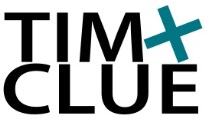 a.k.a. Quick and Easy Fun FactsSchool Name/City: This audience will be comprised of (please check all that apply or fill in Other):	Teachers	Administrators	Counselors 	Support staff 	Other:  We would like to provide inspiration and laughter and reflect gratitiude for your teachers’ / admin / staff efforts… Is there anything specific you’d like me to highlight or touch on?Name and Mobile number for Onsite Contact(s):School Team Name (e.g. Lions, Pirates):  Other thoughts? Philosophies?Finally, for the day of the event, we will ask for six (6) volunteers for an improv exercise. You can provide them now, or on a note card to hand to Tim just prior to his appearance. He just needs the names … Can be anyone—staff, teacher or admin—but it helps to have a variety of “personalities.” (Even shy ones!)And please don’t hesitate to get in touch if you have any questions for us!tim@timclue.com     o (773) 271-3021    m (773) 230-3989